ΣΥΜΠΛΗΡΩΣΤΕ ΤΑ ΑΤΟΜΙΚΑ ΣΑΣ ΣΤΟΙΧΕΙΑ ΜΕ ΚΕΦΑΛΑΙΑ ΓΡΑΜΜΑΤΑ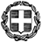 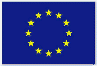 ΕΛΛΗΝΙΚΗ ΔΗΜΟΚΡΑΤΙΑΥΠΟΥΡΓΕΙΟ  ΠΑΙΔΕΙΑΣ,ΕΡΕΥΝΑΣ ΚΑΙ ΘΡΗΣΚΕΥΜΑΤΩΝ-----ΕΥΡΩΠΑΪΚΗ ΕΝΩΣΗΕΥΡΩΠΑΪΚΟ ΚΟΙΝΩΝΙΚΟ ΤΑΜΕΙΟ (ΕΚΤ)ΠΕΡΙΦΕΡΕΙΑΚΗ ΔΙΕΥΘΥΝΣΗ ΠΡΩΤΟΒΑΘΜΙΑΣ ΚΑΙ ΔΕΥΤΕΡΟΒΑΘΜΙΑΣ ΕΚΠΑΙΔΕΥΣΗΣΒΟΡΕΙΟΥ ΑΙΓΑΙΟΥΟΝΟΜΑ :ΕΠΩΝΥΜΟ :ΟΝΟΜΑ ΠΑΤΕΡΑ :ΦΥΛΛΟ :ΑΝΔΡΑΣΓΥΝΑΙΚΑΓΥΝΑΙΚΑΓΥΝΑΙΚΑΗΜΕΡΟΜΗΝΙΑ ΓΕΝΝΗΣΗΣ :ΑΣΤΥΝΟΜΙΚΗ ΤΑΥΤΟΤΗΤΑ :Α.Φ.Μ. :ΑΜΚΑ :ΟΔΟΣ :ΑΡΙΘΜΟΣ:Τ.Κ. :ΠΟΛΗ :ΝΟΜΟΣ :ΤΗΛΕΦΩΝΟ :ΔΟΥ :ΟΙΚΟΓΕΝΕΙΑΚΗ ΚΑΤΑΣΤΑΣΗ :ΑΓΑΜΟΣ/ΗΑΓΑΜΟΣ/ΗΑΓΑΜΟΣ/ΗΕΓΓΑΜΟΣ/ΗΕΓΓΑΜΟΣ/ΗΑΡΙΘΜΟΣ ΤΕΚΝΩΝ :ΑΡΙΘΜΟΣ ΛΟΓΑΡΙΑΣΜΟΥ ΤΡΑΠΕΖΗΣ (IBAN) :ΟΝΟΜΑ ΤΡΑΠΕΖΗΣ :ΑΡΙΘΜΟΣ ΜΗΤΡΩΟΥ ΙΚΑ :ΕΙΔΙΚΟΤΗΤΑ :